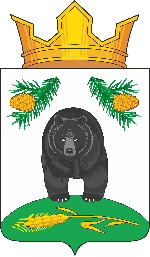 СОВЕТ НОВОКРИВОШЕИНСКОГО СЕЛЬСКОГО ПОСЕЛЕНИЯРЕШЕНИЕ26.12.2022                                                                                                                    № 28Об утверждении Положения о маневренном жилищном  фонде Новокривошеинского сельского поселения        В соответствии с Жилищным Кодексом Российской Федерации, Федеральным законом от 06 октября 2003 № 131-ФЗ «Об общих принципах организации местного самоуправления в Российской Федерации», постановлением Правительства Российской Федерации от 26 января 2006 № 42 «Об утверждении Правил отнесения жилого помещения к специализированному жилищному фонду и типовых договоров найма специализированных жилых помещений», Правилами пользования жилыми помещениями, утвержденными приказом Минстроя России от 14.05.2021 № 292/пр.,   Уставом муниципального образования Новокривошеинское сельское поселениеСОВЕТ НОВОКРИВОШЕИНСКОГО СЕЛЬСКОГО ПОСЕЛЕНИЯ РЕШИЛ:           1. Утвердить Положение о маневренном жилищном фонде Новокривошеинского сельского поселения  согласно приложению.2. Настоящее решение вступает в силу со дня его официального опубликования. 3. Настоящее решение подлежит размещению в Информационном бюллетене Новокривошеинского сельского поселения и на официальном сайте муниципального образования Новокривошеинское сельское поселение в информационно-телекоммуникационной сети «Интернет».4. Контроль за выполнением настоящего решения возложить на контрольно-правовой комитет.Председатель Совета Новокривошеинского сельского поселения                                          Н.В.МажороваГлава Новокривошеинского сельского поселения                                   А.О. СаяпинПриложение УТВЕРЖДЕНОрешением Совета Новокривошеинского сельского поселения от 26.12.2022 № 28ПОЛОЖЕНИЕо маневренном жилищном фонде Новокривошеинского сельского поселенияОбщие положения1.1. Настоящее Положение разработано в соответствии с Жилищным кодексом Российской Федерации, Правилами отнесения жилого помещения к специализированному жилищному фонду и типовым договором найма жилого помещения маневренного фонда, утвержденными постановлением Правительства Российской Федерации от 26.01.2006 № 42 «Об утверждении Правил отнесения жилого помещения к специализированному жилищному фонду и типовых договоров найма специализированных жилых помещений» (далее- Постановление № 42), Правилами пользования жилыми помещениями, утвержденными приказом Минстроя России от 14.05.2021 № 292/пр.,   Уставом муниципального образования Новокривошеинское сельское поселение.1.2. Настоящее Положение устанавливает порядок формирования, предоставления и использования жилых помещений маневренного фонда Новокривошеинского сельского поселения   (далее - маневренный фонд).1.3. Жилые помещения маневренного фонда предназначены для временного проживания:1.3.1. граждан в связи с капитальным ремонтом или реконструкцией дома, в котором находятся жилые помещения, занимаемые ими по договорам социального найма.1.3.2. граждан, утративших жилые помещения в результате обращения взыскания на эти жилые помещения, которые были приобретены за счет кредита банка или иной кредитной организации либо средств целевого займа, предоставленного юридическим лицом на приобретение жилого помещения, и заложены в обеспечение возврата кредита или целевого займа, если на момент обращения взыскания такие жилые помещения являются для них единственными;1.3.3. граждан, у которых единственные жилые помещения стали непригодными для проживания в результате чрезвычайных обстоятельств;1.3.4. граждан, у которых жилые помещения стали непригодными для проживания в результате признания многоквартирного дома аварийным и подлежащим сносу или реконструкции;1.3.5. иных граждан в случаях, предусмотренных законодательством.1.4. Маневренный фонд состоит из жилых помещений в многоквартирных домах (квартиры) и иных жилых помещений, которые должны быть пригодны для проживания граждан (отвечать установленным санитарным и техническим правилам и нормам, требованиям пожарной безопасности, экологическим и иным требованиям законодательства). 1.5. Маневренный фонд формируется из находящихся в муниципальной собственности Новокривошеинского сельского поселения свободных жилых помещений и приобретенных жилых помещений за счет средств бюджета сельского поселения.1.6. Жилые помещения маневренного фонда, включенные в состав маневренного жилищного фонда, не подлежат приватизации, обмену, разделу, передаче в поднаем.1.7. Включение жилых помещений в маневренный жилищный фонд для отнесения жилого помещения к маневренному фонду и исключение из указанного фонда осуществляются с соблюдением порядка и требований, установленных Постановлением № 42.1.8. Подготовка проекта постановления о включении (исключении) жилых помещений в муниципальный специализированный жилищный фонд с отнесением таких жилых помещений к маневренному фонду осуществляется должностным лицом администрации поселения. Постановление подписывает Глава Новокривошеинского сельского поселения (Глава Администрации).1.9. Учет жилых помещений маневренного фонда осуществляется Администрацией Новокривошеинского сельского поселения.1.10. Управление помещениями, относящимися к маневренному фонду, осуществляется Администрацией Новокривошеинского сельского поселения.1.11. Регистрация граждан, вселяемых в жилые помещения маневренного фонда, сохраняется по постоянному месту жительства. На маневренную жилую площадь регистрация граждан не производится.1.12. Вопросы, не урегулированные настоящим Положением, решаются в соответствии с действующим законодательством. Основания, условия и срок предоставления жилого помещения маневренного фонда.2.1. Жилые помещения маневренного жилищного фонда предоставляются из расчета не менее шести квадратных метров жилой площади на одного человека. Предоставление жилых помещений площадью менее шести квадратных метров на одного человека осуществляется только с письменного согласия граждан.2.2. Договор найма жилого помещения маневренного жилищного фонда (форма типового договора найма жилого помещения маневренного фонда, утверждена  постановлением Правительства N 42) заключается на период:2.2.1. До завершения капитального ремонта или реконструкции дома (при заключении такого договора с гражданами, указанными в подпункте 1.3.1. пункта 1.3. раздела 1 настоящего Положения).2.2.2. До завершения расчетов с гражданами, утратившими жилые помещения в результате обращения взыскания на них, после продажи жилых помещений, на которые было обращено взыскание (при заключении такого договора с гражданами, указанными в подпункте 1.3.2. пункта 1.3. раздела 1 настоящего Положения).2.2.3. До завершения расчетов с гражданами, единственное жилое помещение которых стало непригодным для проживания в результате чрезвычайных обстоятельств, в порядке, предусмотренном Жилищным кодексом Российской Федерации, другими федеральными законами, либо до предоставления им жилых помещений государственного или муниципального жилищного фонда в случаях и порядке, которые предусмотрены Жилищным кодексом Российской Федерации (при заключении такого договора с гражданами, указанными в подпункте 1.3.3. пункта 1.3. раздела 1 настоящего Положения).2.2.4. До завершения расчетов с гражданами, указанными  в подпункте 1.3.4. пункта 1.3. раздела 1 настоящего Положения, либо до предоставления им жилых помещений, но не более чем на два года. 2.2.5. До завершения расчетов с гражданами, указанными в подпункте 1.3.5. пункта 1.3. раздела 1 настоящего Положения (при заключении такого договора с гражданами, указанными в пункте 4 статьи 95 Жилищного Кодекса Российской Федерации)2.3. Истечение срока, на который заключен договор найма жилого, помещения маневренного жилищного фонда, является основанием прекращения данного договора.2.4. Срок действия договора найма жилого помещения маневренного жилищного фонда, при наличии обоснованных причин может быть продлен на основании постановления Администрации Новокривошеинского сельского поселения.2.5. Освободившиеся жилые помещения маневренного фонда заселяются в порядке, установленном настоящим Положением.Порядок предоставления жилых помещений по договору найма жилого помещения маневренного фонда3.1. Для рассмотрения вопроса о принятии на учет и предоставлении жилого помещения маневренного жилищного фонда по договору найма жилого помещения маневренного фонда гражданам необходимо представить следующие документы:1) личное заявление, подписанное всеми совершеннолетними членами семьи;2) документы, удостоверяющие личность заявителя и членов его семьи (паспорт или иной документ, его заменяющий);3) документы, подтверждающие семейные отношения заявителя (свидетельство о заключении брака, свидетельство о расторжении брака, свидетельство о рождении);4) выписку из домовой книги;5) документы, подтверждающие право пользования жилым помещением, ранее занимаемым заявителем и членами его семьи;6) документы, подтверждающие факт утраты жилого помещения в результате обращения взыскания на это жилое помещение (представляются гражданами, указанными в подпункте 1.3.2 пункта 1.3 раздела 1 настоящего Положения);7) документы, подтверждающие факт нахождения жилого помещения в непригодном для проживания состоянии в результате чрезвычайных обстоятельств (представляются гражданами, указанными в подпункте 1.3.3 пункта 1.3 раздела 1 настоящего Положения);8) согласие гражданина, а также всех вселяющихся совершеннолетних членов его семьи на обработку и использование их персональных данных в письменной форме;9) иные документы, необходимые для принятия решения.Отсутствие согласия гражданина, а также всех вселяющихся совершеннолетних членов его семьи на обработку и использование их персональных данных является основанием для отказа в рассмотрении заявления о предоставлении жилого помещения маневренного фонда.Документы, указанные в подпунктах 2 и 3 пункта 3.1 настоящего Положения, представляются в копиях с предъявлением оригиналов.Гражданину, подавшему заявление о приеме на учет (предоставлении жилого помещения), выдается расписка в получении документов.3.2. Поданные гражданами заявления рассматриваются в 10-дневный срок со дня регистрации их заявления. Принятие заявителя на учет либо отказ в принятии на учет в качестве нуждающегося в жилом помещении маневренного фонда осуществляется Администрацией Новокривошеинского сельского поселения.3.3. Постановление о постановке на учет граждан, нуждающихся в жилых помещениях маневренного фонда, и предоставлении гражданину жилого помещения маневренного фонда должно быть принято не позднее чем через 30 дней со дня представления указанных документов.3.4. Постановление об отказе в принятии на учет граждан, нуждающихся в предоставлении жилых помещений маневренного фонда, принимается в случаях, если:1)  не представлены документы, предусмотренные настоящим Положением;2) представлены документы, которые не подтверждают право соответствующих граждан на предоставление жилого помещения маневренного фонда в соответствии с п. 3.1 настоящего Положения;в) отсутствуют свободные жилые помещения маневренного фонда.3.5. Предоставление гражданам жилых помещений маневренного фонда осуществляется на основании постановления Администрации  Новокривошеинского сельского поселения.3.6. На основании постановления Администрации Новокривошеинского сельского поселения  о предоставлении гражданам жилых помещений маневренного фонда Администрация Новокривошеинского сельского поселения заключает договор найма жилого помещения маневренного фонда с гражданами.4. Пользование жилым помещением по договору найма маневренного фонда4.1. Порядок пользования, содержания жилых помещений маневренного фонда, предоставления проживающим в них гражданам жилищных коммунальных услуг регламентируется: пунктом 4 статьи 17 Жилищного Кодекса Российской Федерации, Правилами пользования жилыми помещениями, утвержденными приказом Минстроя России от 14.05.2021 № 292/пр.,  типовым договором найма жилого помещения маневренного фонда.4.2. Граждане-наниматели и члены их семей обязаны использовать жилые помещения маневренного фонда только для проживания, обеспечивать сохранность жилого помещения и поддерживать его в надлежащем состоянии.4.3. Самовольное переселение из одной комнаты (квартиры) в другую, а также заселение лиц, не включенных в договор найма жилого помещения маневренного фонда, не допускаются.4.4. Истечение периода, на который заключен договор найма жилого помещения маневренного фонда, является основанием прекращения данного договора.Оплата за пользование жилым помещением маневренного фонда5.1. Граждане, заселившиеся в жилые помещения маневренного фонда, обязаны в установленном порядке вносить плату за жилое помещение и коммунальные услуги. Размер платы за жилое помещение и коммунальные услуги для граждан, проживающих в маневренном фонде, устанавливается по действующим ценам и тарифам и не может превышать размер платы за проживание для нанимателей муниципального жилищного фонда по договорам социального найма.5.2. Граждане, проживающие в жилых помещениях маневренного фонда, имеют право на предусмотренные действующим законодательством льготы по оплате жилищно-коммунальных услуг.Основания для расторжения и прекращения договора найма жилого помещения маневренного фонда, выселения из жилых помещений маневренного фонда6.1. Договор найма жилого помещения маневренного фонда может быть расторгнут в любое время по соглашению сторон.6.2. Наниматель жилого помещения маневренного фонда в любое время может расторгнуть договор найма жилого помещения маневренного фонда.6.3. Договор найма жилого помещения маневренного фонда может быть расторгнут в судебном порядке по требованию наймодателя при неисполнении нанимателем и проживающими совместно с ним членами его семьи обязательств по договору найма жилого помещения маневренного фонда, а также в иных случаях, предусмотренных ст. 83 Жилищного Кодекса Российской Федерации.6.4. Договор найма жилого помещения маневренного фонда прекращается в связи с утратой (разрушением) жилого помещения или по иным основаниям, предусмотренным Жилищным Кодексом Российской Федерации.6.5. Основанием для прекращения договора найма жилого помещения маневренного фонда является истечение срока договора найма жилого помещения маневренного фонда, установленного пунктом 2.2 настоящего Положения.6.6. В случаях расторжения или прекращения договора найма жилого помещения маневренного фонда наниматель и члены его семьи обязаны в течение 10-ти календарных дней с даты наступления оснований, предусмотренных настоящим Положением, освободить жилое помещение маневренного фонда, которое они занимают по договору найма жилого помещения маневренного фонда.         В случае отказа освободить жилое помещение маневренного фонда указанные граждане подлежат выселению в судебном порядке без предоставления других жилых помещений, за исключением случаев, предусмотренных Жилищным кодексом Российской Федерации.Контроль за использованием жилых помещений, входящих в состав маневренного жилищного фонда7.1. Контроль за соблюдением условий договора найма жилого помещения маневренного фонда осуществляется Администрацией Новокривошеинского сельского поселения.